KravspecifikationWakeboard i Østre HavnKravspecifikation for Wakeboard:Anlæg, Bestående af 4 højtalere på stativer, afviklingsmikser, cd-afspiller, kabel for tilslutning til Mp3 afspiller, samt Trådløs speak mikrofon.Leverandøren er ansvarlig for at instruere de ansvarlige for idrætterne i brugen af anlæggene efter nærmere aftale med DGI landsstævne 2017 Aalborgs lydkonsulent.Der skal etableres kommunikation mellem ansvarlige for idrætterne og leverandøren ved tilfælde af fejl ved anlægget.Leverandøren har det overordnede ansvar, for at anlægget fungerer, og at den rigtige instruktion i brug af anlæggene gives.Leverandøren sørger selv for nødvendig afdækning af højttalere og andet udstyr i forbindelse med regn. Vi forventer, at der tages hensyn til helhedsindtrykket ved valg af afdækningsmateriale og farver evt. farver i landsstævnets logo.SAMLET BEHOV:1 komplet anlægTilbuddet gives ud fra den foreløbige tidsplan. Tidsplanen forhandles endeligt primo maj 2017 i samarbejde med leverandøren.FORELØBIG TIDSPLAN:Klar torsdag d.29/7 kl. 7:00Nedpakning lørdag d.6/7 kl. 19:00Der afvikles dagligt fra kl. 08:00-19:00Opfølgning på tidsplan gennemgås primo maj.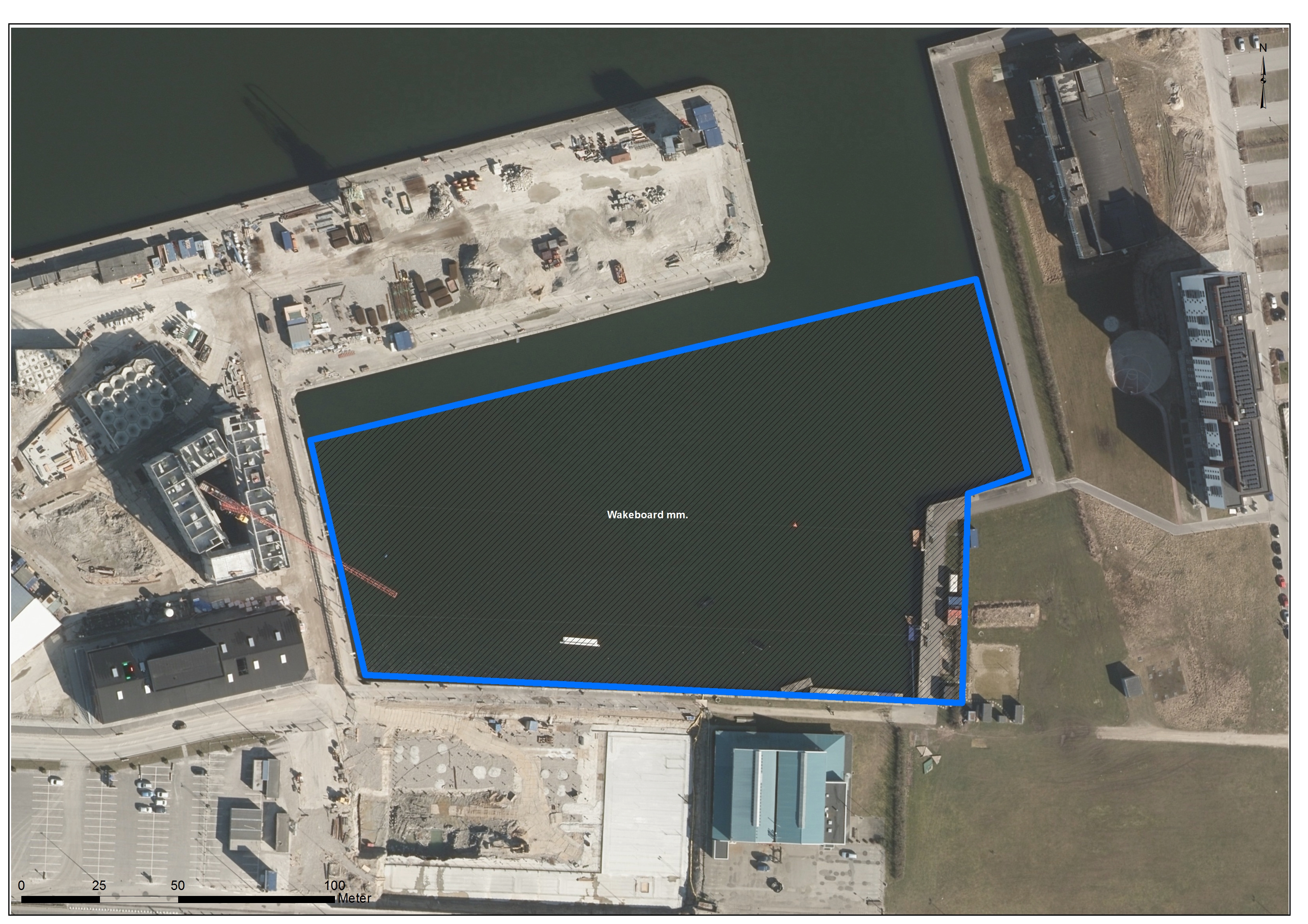 